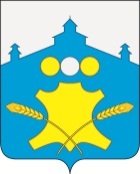 Земское собраниеБольшемурашкинского муниципального района Нижегородской области Р Е Ш Е Н И Е             23.11.2021 г.                                                                              № 47Об утверждении Порядка учета предложений по проекту Устава Большемурашкинского муниципального района Нижегородской области, проекту муниципального правового акта о внесении изменений и дополнений в Устав Большемурашкинского муниципального района Нижегородской области и участия граждан в его обсужденииВ соответствии с частью 4 статьи 44 Федерального закона от 6 октября 2003 года № 131-ФЗ «Об общих принципах организации местного самоуправления в Российской Федерации», Уставом Большемурашкинского муниципального района Нижегородской области, принятым решением Земского собрания Большемурашкинского муниципального района Нижегородской области от 10 декабря 2019 года № 32 «Об утверждении Устава Большемурашкинского муниципального района Нижегородской области», решением Земского собрания Большемурашкинского муниципального района  Нижегородской области от 29 апреля 2010 года №15 «Об утверждении Положения «О публичных слушаниях, общественных обсуждениях на территории Большемурашкинского  муниципального района»», Земское собрание Большемурашкинского муниципального района Нижегородской области р е ш и л о:1.Утвердить Порядок учета предложений по проекту Устава Большемурашкинского муниципального района Нижегородской области, проекту муниципального правового акта о внесении изменений и дополнений в Устав Большемурашкинского муниципального района Нижегородской области и участия граждан в его обсуждении согласно приложению к настоящему решению.2. Опубликовать настоящее решение в районной газете «Знамя» и разместить на официальном сайте администрации Большемурашкинского муниципального района в сети Интернет (httр://www.admbmur.ru). 3. Настоящее решение вступает в силу со дня его официального опубликования.Председатель Земского собрания                                           С.И. Бобровских Глава местного самоуправления                                             Н.А. Беляков                                         ПРИЛОЖЕНИЕк решению Земского собрания Большемурашкинского муниципального районаНижегородской области от 23.11. 2021 года № 47Порядок учета предложений по проекту Устава Большемурашкинского муниципального районаНижегородской области, проекту муниципального правового акта о внесении изменений и дополнений в Устав Большемурашкинского муниципального района Нижегородской области и участия граждан в его обсуждении1. ОБЩИЕ ПОЛОЖЕНИЯ1.1.Настоящий Порядок учета предложений по проекту Устава Большемурашкинского муниципального района Нижегородской области, проекту муниципального правового акта о внесении изменений и дополнений в Устав Большемурашкинского муниципального района Нижегородской области и участия граждан в его обсуждении (далее - Порядок) разработан в соответствии с требованиями Федерального закона от 6 октября 2003 года №131-Ф3 «Об общих принципах организации местного самоуправления в Российской Федерации», Уставом Большемурашкинского муниципального района Нижегородской области, принятым решением Земского собрания Большемурашкинского муниципального районаНижегородской области от от 10 декабря 2019 года № 32 «Об утверждении Устава Большемурашкинского муниципального района Нижегородской области», решением Земского собрания Большемурашкинского муниципального района Нижегородской области от 29 апреля 2010 года № 15 «Об утверждении Положения «О публичных слушаниях, общественных обсуждениях на территории Большемурашкинского  муниципального района» и определяет процедуру  учета предложений по проекту Устава Большемурашкинского муниципального района Нижегородской области, проекту муниципального правового акта о внесении изменений и дополнений в Устав Большемурашкинского муниципального района Нижегородской области (далее – проект Устава, проект решения Земского собрания Большемурашкинского муниципального района о внесении изменений и дополнений в Устав) и порядок участия граждан в его обсуждении. 1.2.Граждане Российской Федерации, проживающие на территории Большемурашкинского муниципального района Нижегородской области, желающие внести предложения по проекту Устава, проекту решения о внесении изменений и дополнений в Устав, направляют их в Земское собрание Большемурашкинского муниципального района Нижегородской области (далее также – Земское собрание района).Депутаты Земского собрания района вносят предложения по проекту Устава, проекту решения Земского собрания района о внесении изменений и дополнений в Устав в порядке, определенном Регламентом Земского собрания района1.3.Проект Устава, проект решения Земского собрания района о внесении изменений и дополнений в Устав не позднее чем за 30 дней до дня рассмотрения вопроса о принятии Устава, проекта решения Земского собрания района о внесении изменений и  дополнений в Устав подлежат официальному опубликованию (обнародованию) с одновременным опубликованием (обнародованием) установленного Земским собранием района порядка учета предложений по проекту Устава, проекта решения Земского собрания района о внесении изменений и дополнений в Устав, а также порядка участия граждан в его обсуждении.1.4.Не требуется официальное опубликование (обнародование) настоящего Порядка в случае, когда в Устав вносятся изменения в форме точного воспроизведения положений Конституции Российской Федерации, федеральных законов, Устава или законов Нижегородской области в целях приведения Устава в соответствие с этими нормативными правовыми актами.1.5.Одновременно с проектом Устава, проектом решения Земского собрания района о внесении изменений и дополнений в Устав подлежит официальному опубликованию (обнародованию) правовой акт  о назначении  публичных слушаний по указанным проектам.1.6.Не требуется проведение публичных слушаний в случаях, когда в Устав  вносятся изменения в форме точного воспроизведения положений Конституции Российской Федерации, федеральных законов, Устава или законов Нижегородской области в целях приведения Устава в соответствие с этими нормативными правовыми актами.2. ПОРЯДОК УЧЕТА ПРЕДЛОЖЕНИЙ ПО ПРОЕКТУ УСТАВА, ПРОЕКТУ РЕШЕНИЯ ЗЕМСКОГО СОБРАНИЯ РАЙОНА О ВНЕСЕНИИ ИЗМЕНЕНИЙ И  ДОПОЛНЕНИЙ В УСТАВ2.1.Со дня опубликования проекта Устава, проекта решения Земского собрания района о внесении изменений и дополнений в Устав граждане района вправе вносить свои обоснованные предложения к проекту Устава, проекту решения Земского собрания района о внесении изменений и дополнений в Устав в письменном (в том числе электронном) виде в Земское собрание района по адресу: 606360, Нижегородская область, р.п. Большое Мурашкино, ул. Свободы, д.86, каб.21 или по электронной почте: zem.sobr_bmur@mts-nn.ru.2.2.Место и время приема предложений определяется правовым актом о назначении публичных слушаний по проекту Устава, проекту решения Земского собрания района о внесении изменений и дополнений в Устав с учетом требований настоящего Порядка.2.3.Предложения в проект Устава, проект решения Земского собрания района о внесении изменений и дополнений в Устав должны быть представлены в виде конкретных предложений и должны соответствовать Конституции Российской Федерации, Федеральному закону от 6 октября 2003 года № 131-ФЗ «Об общих принципах организации местного самоуправления в Российской Федерации» и иному законодательству Российской Федерации.2.4.Предложения в проект Устава, проект решения Земского собрания района о внесении изменений и дополнений в Устав должны соответствовать следующим требованиям:1) обеспечивать однозначное толкование положений Устава; 2) относится к проекту Устава, проекту решения Земского собрания района о внесении изменений и дополнений в Устав и соответствовать законодательству Российской Федерации;3) не допускать противоречий либо несогласованности с иными положениями Устава;4)должны быть мотивированными и с одержать информацию, объясняющую необходимость их внесения;5)содержать указание на фамилию, имя, отчество лица, внесшего предложение, адрес места жительства и личную подпись. 2.5. Предложения в проект Устава, проект решения Земского собрания района о внесении изменений и дополнений в Устав, внесенные с нарушением порядка, предусмотренного настоящим Порядком могут быть оставлены без рассмотрения. 2.6.Прием предложений к проекту Устава, проекту решения Земского собрания района о внесении изменений и дополнений в Устав заканчивается последний  рабочий день,  предшествующий дню проведения публичных слушаний.2.7. Предложения по проекту Устава, проекту решения Земского собрания района о внесении изменений и дополнений в Устав составляются по форме согласно приложению 1 к настоящему Порядку.2.8.Поступившие в Земское собрание района предложения, за исключением предложений анонимного характера, регистрируются в Земском собрании района,  подлежат обсуждению на публичных слушаниях.2.9. Все поступившие предложения подлежат регистрации, после чего они передаются для предварительного рассмотрения постоянной комиссии по местному самоуправлению и общественным связям  Земского собрания района (далее также - комиссия).2.10.Комиссия по итогам предварительного рассмотрения каждого предложения по проекту Устава, проекту решения Земского собрания района о внесении изменений и дополнений в Устав принимает решение рекомендовать Земскому собранию района принять предложения и внести соответствующие поправки в проект Устава, проект решения Земского собрания района о внесении изменений и дополнений в Устав либо отклонить предложения. Решение комиссии оформляется протоколом.2.11. Проект Устава, проект решения Земского собрания района о внесении изменений и дополнений в Устав, доработанный по результатам предварительного рассмотрения предложений комиссией вместе с информацией о количестве поступивших предложений и результатах их предварительного рассмотрения, выносится на рассмотрение Земского собрания района.2.12.Предложения к проекту Устава, проекту решения Земского собрания района о внесении изменений и дополнений в Устав, поступившие по истечении срока, установленного правовым актом о назначении публичных слушаний для их внесения, не принимаются. Граждане вправе внести указанные предложения в ходе проведения публичных слушаний.2.13.Лица, представившие предложения вправе отозвать их вплоть до прекращения обсуждения на публичных слушаниях проекта Устава, проекта решения Земского собрания района о внесении изменений и дополнений в Устав.3. ПОРЯДОК УЧАСТИЯ ГРАЖДАН В ОБСУЖДЕНИИ ПРОЕКТА УСТАВА, ПРОЕКТА РЕШЕНИЯ ЗЕМСКОГО СОБРАНИЯ РАЙОНА О ВНЕСЕНИИ ИЗМЕНЕНИЙ И  ДОПОЛНЕНИЙ В УСТАВ3.1. Участие граждан в обсуждении проекта Устава, проекта решения Земского собрания района о внесении изменений и дополнений в Устав осуществляется путем непосредственного присутствия обсуждения или внесения предложений на публичных слушаниях, которые осуществляются в соответствии с Положением о публичных слушаниях, общественных обсуждениях на территории Большемурашкинского  муниципального района и с настоящим Порядком.3.2. Регистрация участников публичных слушаний начинается за тридцать минут до начала слушаний на основании документа, удостоверяющего личность гражданина.Приложение к ПорядкуПРЕДЛОЖЕНИЯПО ПРОЕКТУ УСТАВА, ПРОЕКТУ РЕШЕНИЯ ЗЕМСКОГО СОБРАНИЯ РАЙОНА О ВНЕСЕНИИ ИЗМЕНЕНИЙ И ДОПОЛНЕНИЙ В УСТАВ БОЛЬШЕМУРАШКИНСКОГО МУНИЦИПАЛЬНОГО РАЙОНА__________________________________________________________________   (фамилия, имя, отчество (отчество при наличии), год рождения гражданина, внесшего предложение)__________________________________________________________________        (адрес, контактный телефон инициатора предложения)_________________                          _______________________     (дата)                                                    (личная подпись)N п/пТекст статьи проекта Устава, решения о внесении изменений и дополнений в Устав с указанием части, пункта, подпункта, абзаца, в которые необходимо внести поправки (изменения и (или) дополнения)Текст предлагаемой поправкиОбоснование внесения поправкиНовая редакция текста статьи проекта Устава, решения о внесении изменений и дополнений в Устав с учетом предлагаемой поправкиИнициаторвнесения поправки123456